TROUP COUNTY REPORT TO THECOURT IMPROVEMENT INITIATIVE ALL-SITES MEETINGWINTER, 2021Objective Statement: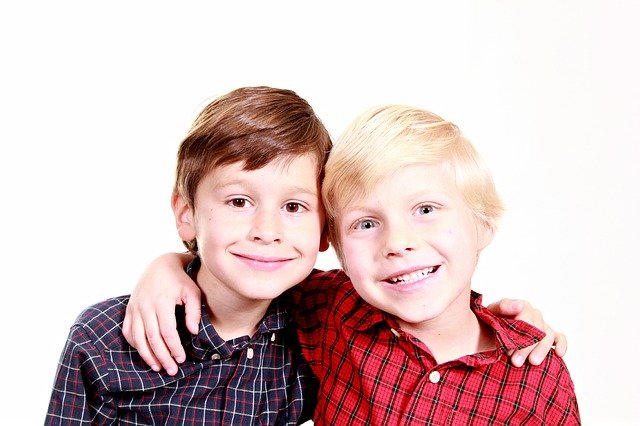 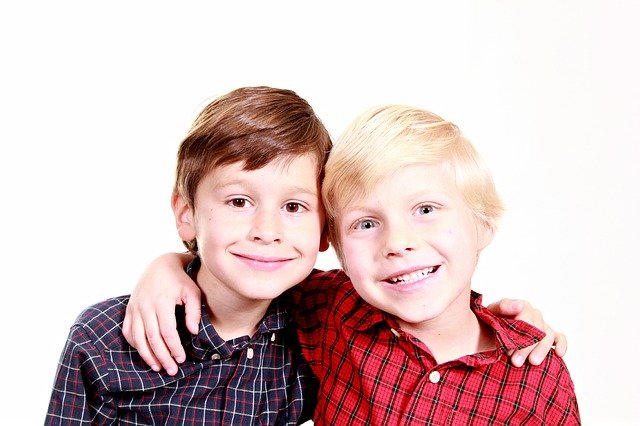 To ensure that every child that should be in care is in care, but not a single child more;To ensure that every child that is in care is in a safe, nurturing placement that is supportive of the permanency plan for the child and ensures the child’s well-being.Safe Reduction of the Number of Children in Care:We continue to focus on individualized child welfare practice by trying to do the right thing for the right people in the right way at the right time. We believe if we do that, then we get the right results in individual cases and in our overall caseload. In April, 2018, we began to address what we considered to be more children in care than should be in care.  At that time, we had a high of 158 children in care.  We safely reduced the number of children in care to 60 as of the end of June of this year, but the number has increased to 75 as of the end of July and is 80 now.  Oddly, we are as accepting of the 80 as we were of the 60 because we know that the removals that drove that increase including a sibling group of eight, were necessary removals and that all alternatives to foster care were explored, and that we were cointuning to work to move children to permanency timely.We are also tracking the number of family preservation cases now compared to April, 2018.  Those numbers have actually decreased from 114 then to 62 now.   We will continue to monitor and analyze all of these numbers on a regular basis.Avoiding Unnecessary Removals:	As part of our efforts to safely reduce the number of children in care, DFCS continues to do exceptional work avoiding removals.  When confronted with a potential removal, we are focused on keeping the child safe just for a day at a time or for a few days until we can have an expedited hearing.  That gives DFCS time to continue to explore options other than removal.  In some cases, relatives or other caregivers can be located who will agree to keep children for a limited time even though they may not be a long-term placement resource.  Sometimes we are able to put enough services in the home to reduce the safety risk at least in the short term until we can get to a hearing.  When we can find a way to keep the child safe until the expedited hearing, we can be very creative in keeping children out of care at the hearing though the use of alternatives to foster care, voluntary placements, supportive services and/or other options.  The pre-removal staffings are effective, particularly when coupled with strong judicial oversight when the call is made to the judge following the staffing.  The longer we can delay removal to foster care, the better chance we have to find ways to keep families together through court-ordered family preservation or other options.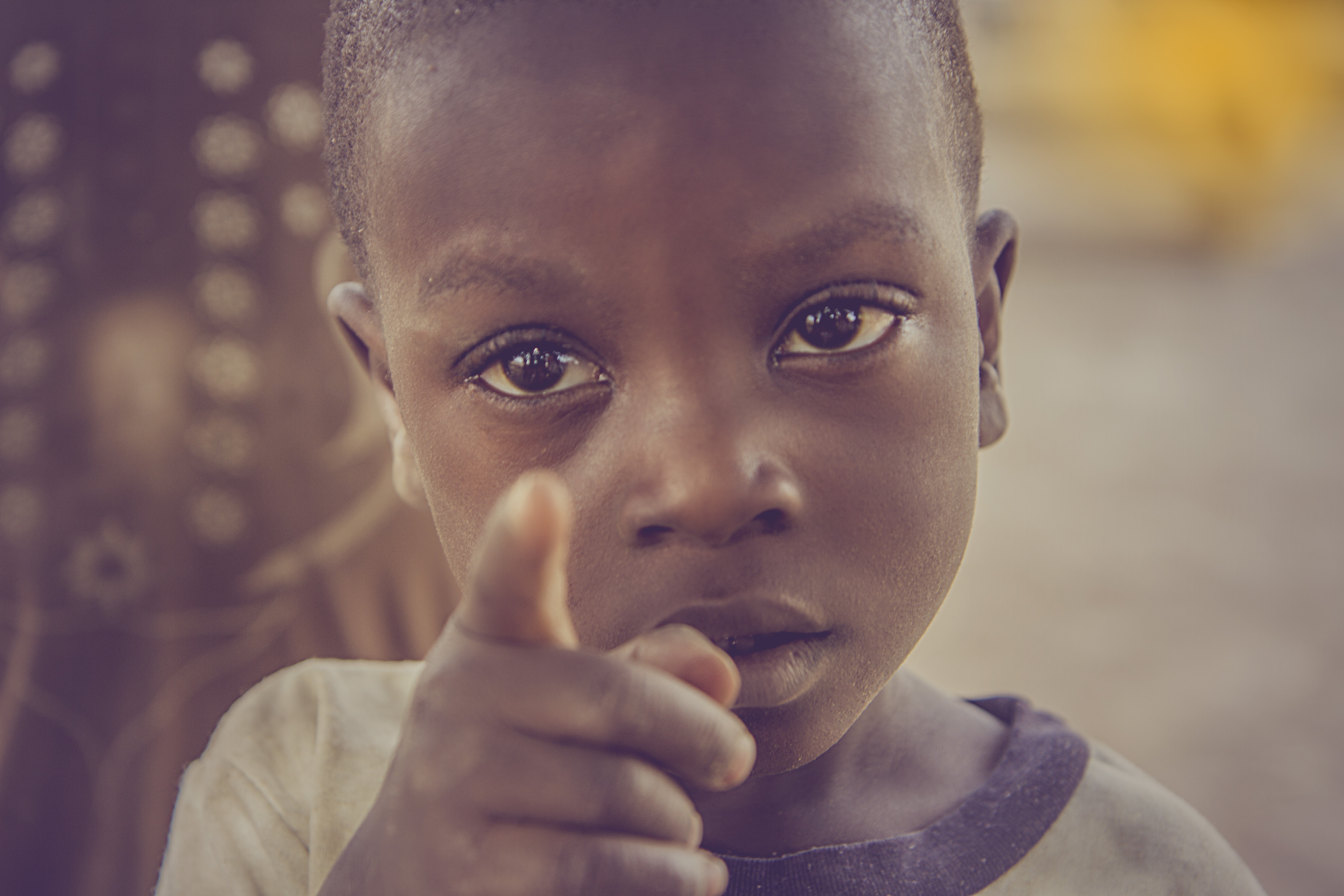 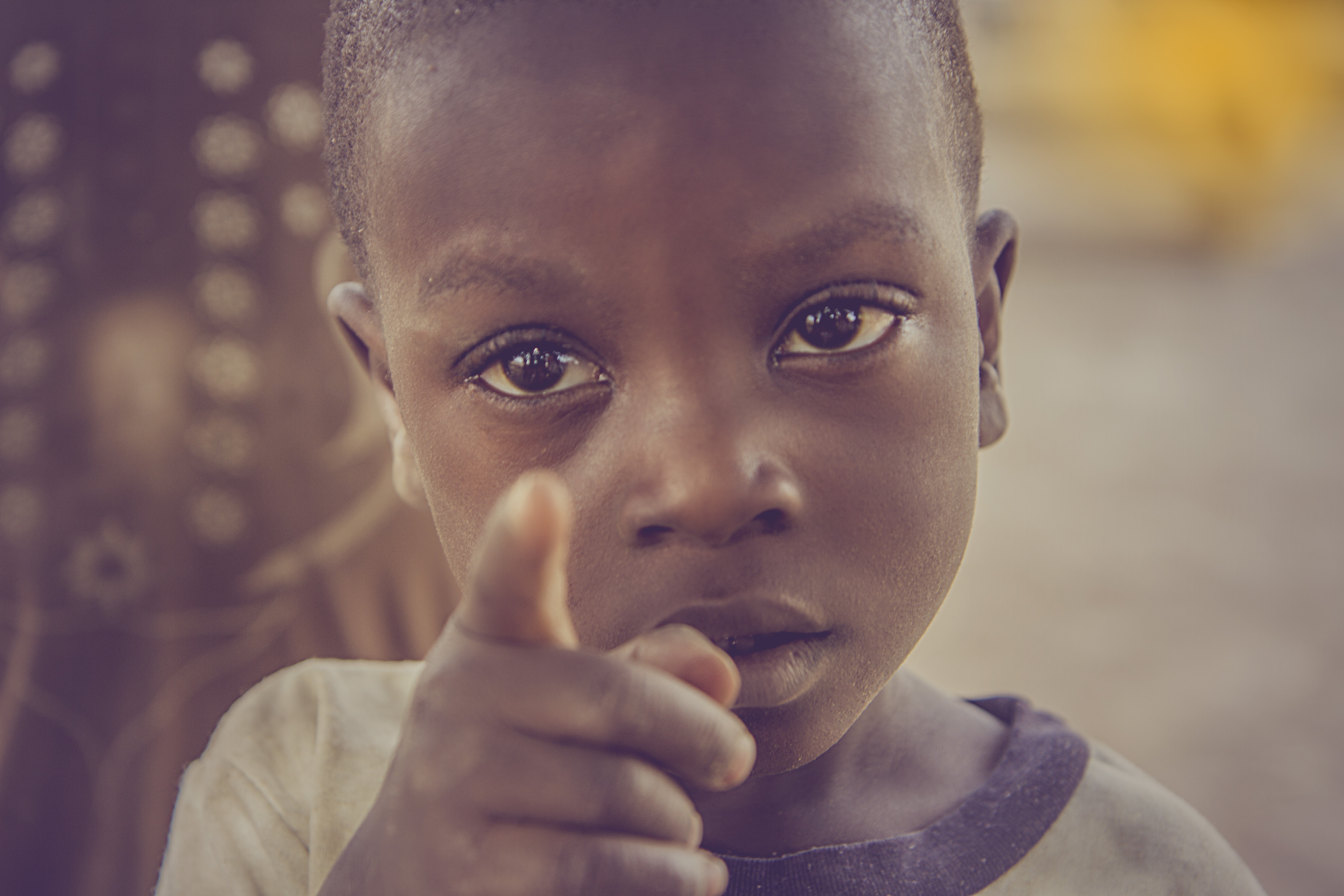 Ongoing Focus on Reasonable Efforts:	We continue to make reasonable efforts central to all that we do.  We have started incorporating reasonable efforts in our review of family preservation cases including making a finding as to whether, through family preservation, the Department is making reasonable efforts to avoid removal into foster care.  We are still working on a reasonable efforts checklist to guide in the delivery of services aimed at avoiding unnecessary removals to foster care, timely achieve reunification when children have to enter foster care, and timely achieve permanency through an alternative permanency goal.  The checklist will also bring even more structure to making reasonable efforts findings.  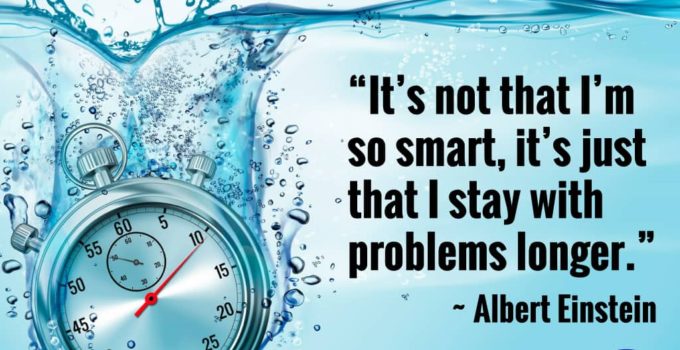 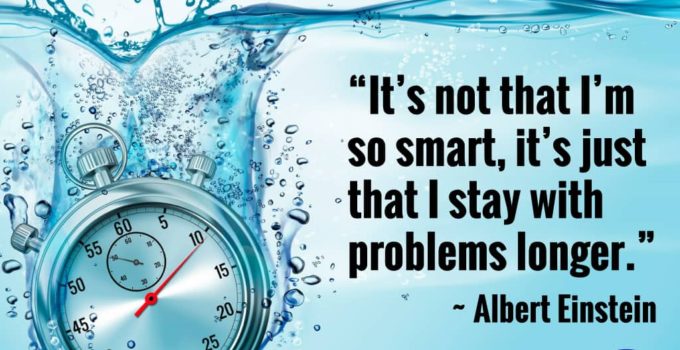 Operation Home Team Protocol, Service Provider Protocol for Assessments and Evaluations, Service Protocol for Ongoing Services, My Case Plan Summary, Practice Guide for the Placement of Children, and the Program Improvement Plan:	We have continued at varying levels to implement all of the above-named protocols, guides and plans (referred to hereinafter jointly as “Practice Guides”) with mixed results.  We have not been as focused driving system-wide implementation and ongoing monitoring as we would like to be since the start of the pandemic – not making excuses, just acknowledging the reality of fighting just to stay afloat and maintaining fidelity to the law and to basic practices under very trying conditions.  Having said that, we have implemented one significant change in practice that is yielding great results in the fourteen months since we started, which will be discussed in the next section.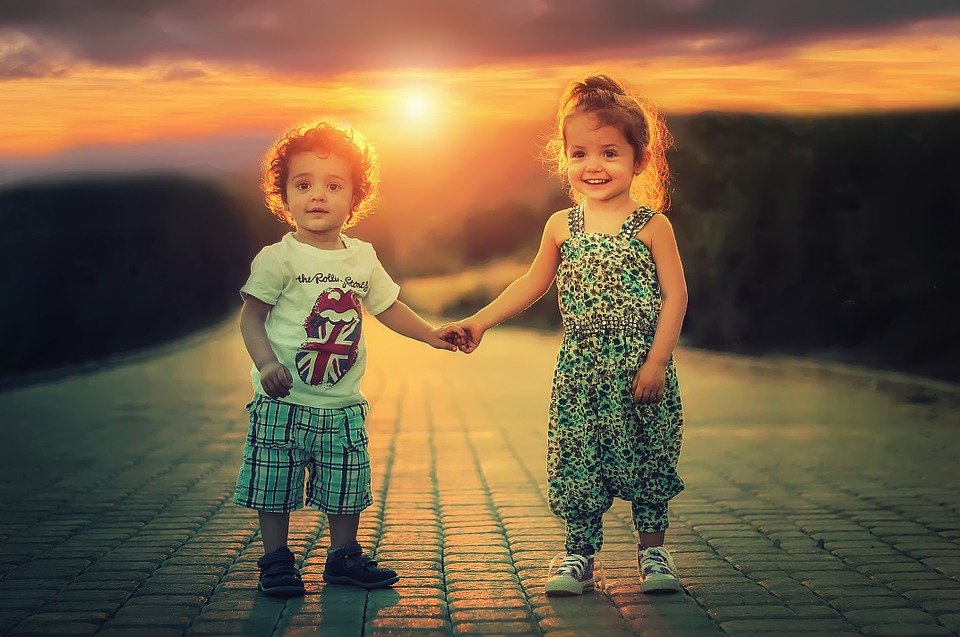 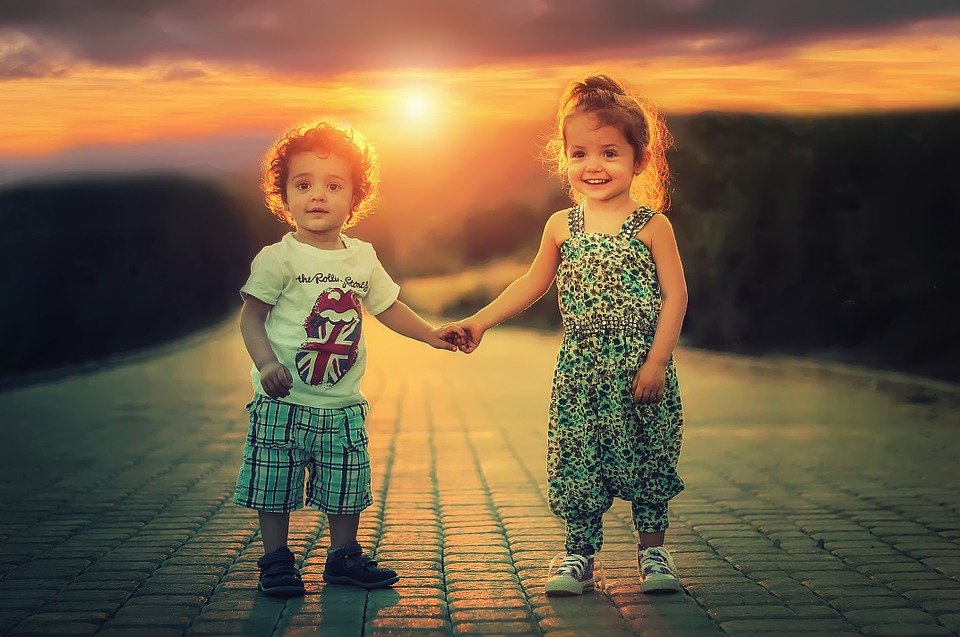 The Case Plan Dashboard, Child Passport and Service Provider Report:	At the beginning of the pandemic, we committed ourselves to come out of the pandemic better than we came into it, and we have.  A real key to improvement in our handling of ongoing foster care cases has been the development and implementation of the Case Plan Dashboard, Child Passport and Service Provider Report, which we refer to collectively as the Dashboard.  While DFCS still completes, generates and files the Shines case plan, the real focus for case plan implementation, monitoring and oversight is around the Dashboard.  The key components to the Case Plan Dashboard are case plan requirements, compliance, progress and milestones.  The requirements, compliance, and progress sections are set out in three columns for easy comparison, which produces a clear, meaningful picture of how the parents are complying and progressing with their case plans.  The milestones section is the roadmap home for the children, targeting key dates for moving from supervised family time to unsupervised family time, to extended family time, to overnight family time, to trial home placement, and to return of legal custody. Some of the advantages of the Dashboards, which are filed not later than five business days prior to a hearing, are: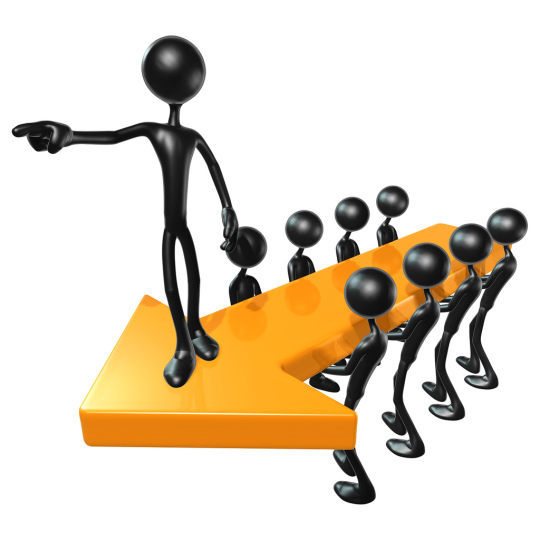 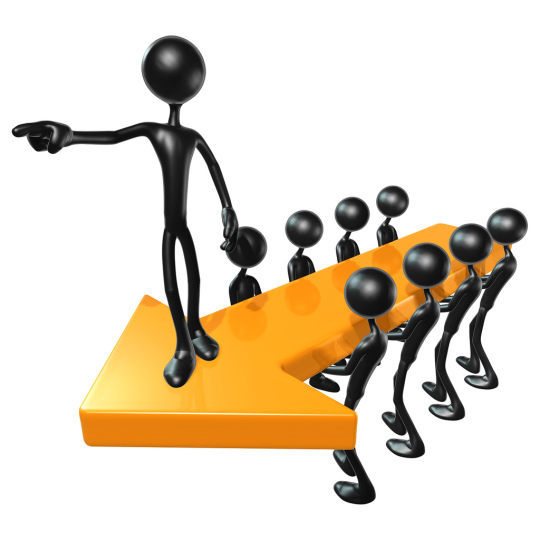 The Dashboards are entered into evidence and the only direct testimony about requirements, compliance and progress is in the form of updates or possible errors, and testimony on cross-examination as to alleged errors and/or updates from the parents.By having this detailed, succinct information five business days in advance, parents and children’s attorneys can be more prepared for the reviews and hearings.  They can also more easily help their clients understand where they are and what they need to work on.Updating the Dashboard in preparation for the hearing or review results in case managers being more prepared than in the past and seems to result in case managers being more confident and effective when they testify.Everyone involved in the review can simply compare the current Dashboard to the previous Dashboard or Dashboards to get a quick look at where the case is overall.The Dashboard is incorporated into the court’s findings, which builds a really good record for making reasonable efforts findings.There are built in reminders to continue to focus on the reason or reasons the child cannot be maintained at home safely, how long the child has been in care, a goal for the child to return home, diligent search updates, and independent living services where applicable.There is also a section that includes any directions or orders from the court at the prior hearing.A standard service provider report was developed collaboratively by DFCS, our main service provider (West Georgia Counseling and Assessment), Lori Davis and Dr. Pricilla Faulkner.  This report provides the best information in the clearest format we have ever had routinely available to us in our court.  While the case manager may summarize progress on the Case Plan Report, the Service Provider Report provides more detailed and current information.	Now that the Dashboard has been fully implemented in foster care cases and we have enough experience with it, we have just started implementing it in court-ordered family preservation cases.  Using the Dashboard will bring to family preservation all of the advantages around case planning, implementation and monitoring that we have seen in foster care cases, including allowing for more meaningful work around reasonable efforts and reasonable efforts findings.  Becoming a Need-Centered and Trauma-Responsive Court/Community:	The Troup County Trauma-Responsive Community Project (the “Project”) has been involved in this work for eight years now, but we have made most of our progress within the last five years.  Though we continue to be truma focused in all that we do, progress has been stymied some due to the pandemic and the pandemic has actually added additional challenges in implementation of trauma informed care.  As reported before, we were one of four courts nationally selected to pilot a Trauma Informed Self-Assessment toolkit developed as a joint project of the National Child Traumatic Stress Network and the National Council of Juvenile and Family Court Judges. The toolkit was designed for juvenile justice, but the things we implemented around juvenile justice also bleeds over to dependency.  We have implemented a lot of the things that we identified through the self-assessment; however, we were basically starting over last year to some extent as we have all new probation officers since we worked through the toolkit the first time.  Our work during the last year has been slowed due to the pandemic.  The current focus is on creating a juvenile court policy and procedure manual to include trauma informed court policies and practices.  The toolkit is now available to all courts at https://www.nctsn.org/resources/trauma-informed-juvenile-court-self-assessment.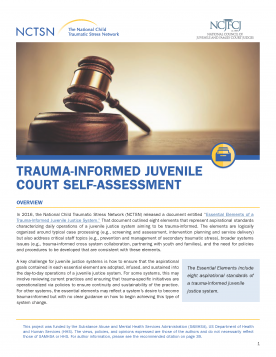 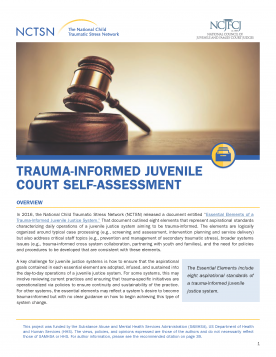 Family Time Protocol:We have implemented the Family Time Practice Guide, including the enhanced frequency and duration guidelines.  In November 2019, through the amazing work of our Sheriff, James Woodruff, DFCS and West Georgia Counseling and Assessment, Troup County implemented a visitation program between children in foster care and their incarcerated parents.  The program was suspended on the onset of the pandemic, resumed a couple of months ago, and now suspended again.  If we are unable to resume in-person visits soon, we will try to offer virtual visits.  It is safe to say this has been one of the most satisfying accomplishments our court and stakeholders have experienced.  Pictured here is what Sheriff Woodruff calls the Reunification Room.  The picture was taken when the MD CANI Team visited the jail.  Sheriff Woodruff loves to show the room off if you ever want to visit.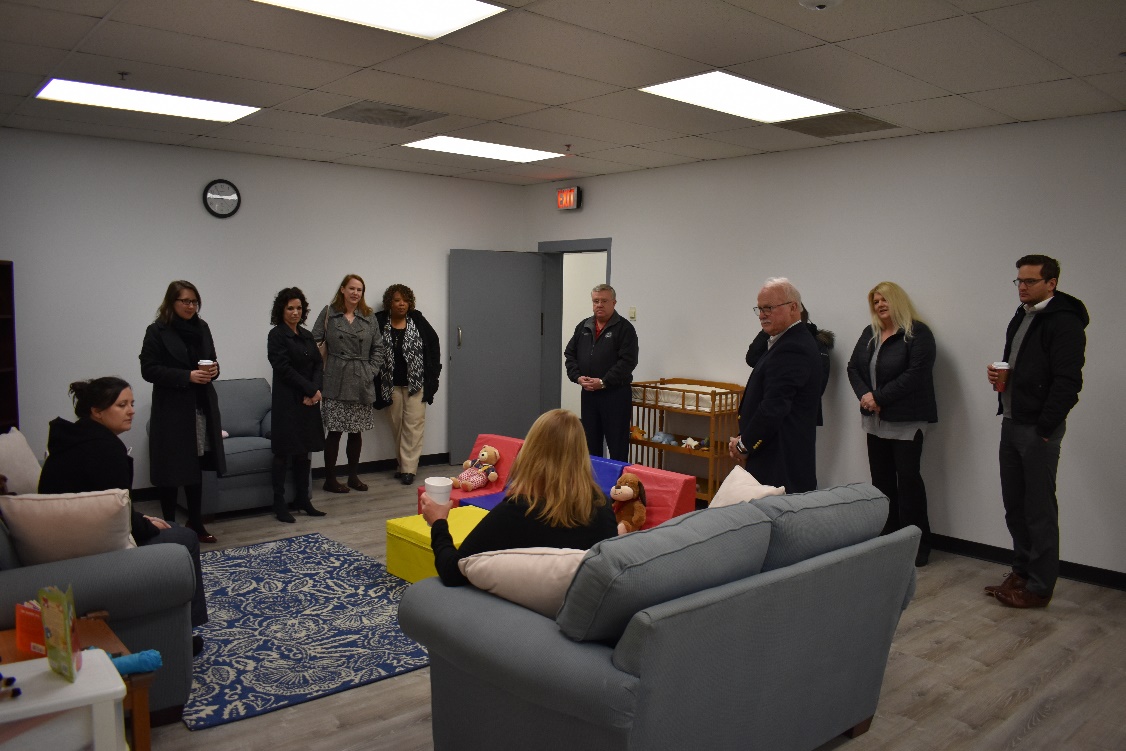 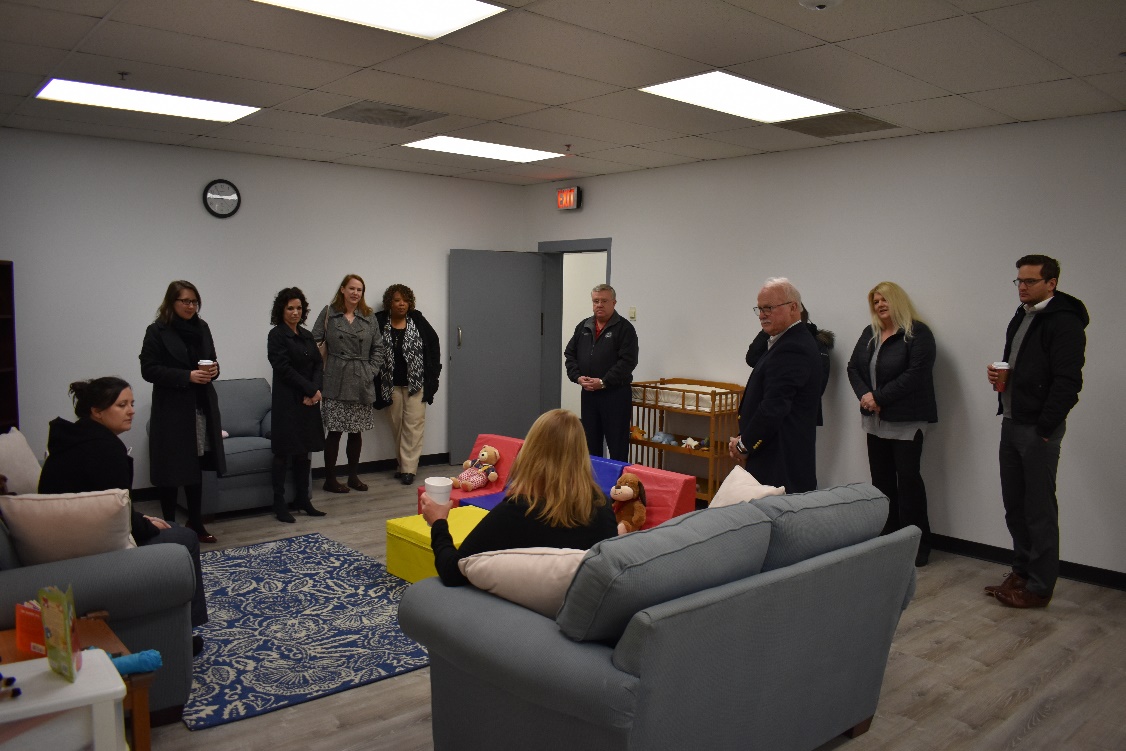 Family Treatment Court:We give a lot of credit to our Family Treatment Court for our improved outcomes in foster care and in court-ordered family preservation.  As we enter our fourth third year, we have maintained our capacity (20) even with our lower number of children in care.  We have re-opened out accountability store.  Modeled after Positive Behavior Incentives and Supports, we acknowledge varying levels of compliance with the traditional praise, but also with tangible acknowledgements which we call Accountability Bucks, which can be used to purchase items in our Accountability Store.  Our County Administration is so impressed with the idea of the store that they launched a donation drive to include staples for the store.  It has also been extremely well-received by the FTC participants.  We had reached the point before the pandemic where we had so many donations, that we outgrew our space.  We closed the store during the pandemic, but we are planning to 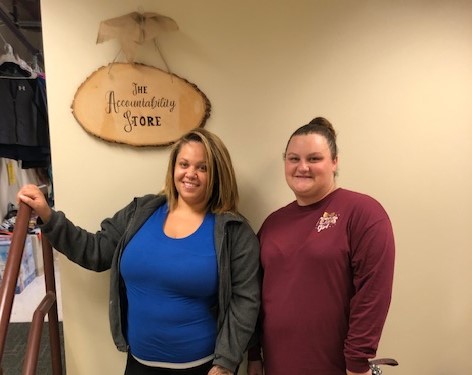 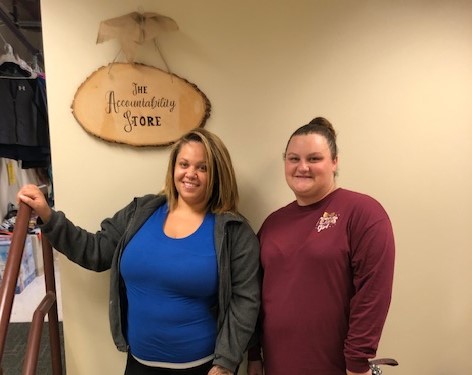 County Practice Guide:	In implementing the foregoing practices, we are addressing the best practices set out in the County Practice Guide as follows: PP6, FL1, FL5, FL6, FL7, FL8, FL9, FL10, LR3, LR4, LR5c, LR5e, CAA5, and CAA6f.  